PHS PTO Meeting MinutesTuesday, March 8, 20227:00 PM – PHS Media CenterWelcome and Introductions: Christine Koobatian, Jen Nikolich, Colleen Brower, Dr. Paul Jones, Jessica Clark, Jodie Maciolek, Shana Hampton, Kathy Green, Debbie BraodwaterPresident’s Report: Christine KoobatianThe Region 15 school budget was presented last week to the BOE with a +3.84% increase. Parking fees proposed to be reduced to $100 (from $175 this year).   There will be a budget workshop on March 23rd, and the Region 15 School Budget Referendum will take place on Wednesday, May 4th.Vice President’s Report: Hollie WardN/ATreasurer’s Report: Jen NikolichSee financials Recording Secretary’s Report: Colleen BrowerN/ATeacher’s Report: Jodee MaciolekFine Visual Arts department news: The following students recognized were recognized at the Connecticut Scholastic Art Show: Stevie Bennett, Daniel Mardoff, David Consiglio. Some of the pieces are on display at the Southbury Library. Amy Cloutier, PHS School Counselor announces two upcoming events:Tuesday, March 29th at 6:30pm: Post-Secondary Planning Night Junior students are encouraged to attend with their parents. Counselors will review the college application process and the steps students should be taking to begin planning for life after high school. Wednesday, March 30th from 6:00pm-7:30pm at Newtown High School: College Fair/Trade School eventNewtown High School has graciously invited PHS sophomore and junior students and families to this event.Principal’s Report: Dr. Paul JonesCourse registration closed; students meeting with their counselors now. Process went well through Power School. SAT 3/25/2022: Because the test is digital for the first time, only Juniors will be in the building that day. Students not taking the SAT’s are encouraged to use this out-of-school time to fulfill some of their required volunteer hours. The Next Generation Science Standards (NGSS) will be given during Advisory over multiple days in the Spring for Juniors. The results usually come back over the summer.AP Exams are the 1st two weeks of May; in person, here at PHS.Final exams: June. Stay tuned for more details.Parking: The school running out of parking spaces is not a new issue due to the # of parking spaces available. All snow spots are gone except the lower lot near the woods. Dr. Jones met with architects to consider paving this area for additional parking spots. Remind your children to please be safe, watch traffic and slow down in the parking lots. Painting of parking spot numbers will be done over the summer. Fundraisers and calendar:Graduation date is close to being scheduled, pending any more snow days. Information forthcoming at the end of March for end of the year activities.Student groups trying to schedule fundraisers; stay tuned for more information.National Honor Society (for Juniors and Seniors): email coming out Friday. Prom is at the Aqua Turf on June 5 (the next day is a professional development day so there is no school). Students can bring guests from outside PHS.Budget: Dr. Jones presenting on 3/23/22. Committee Reports:Counseling/Career Services: PHS counseling and career services partnership: The PTO will be partnering with the PHS counseling and career services team to ensure greater connectivity between PHS and the parent community.  Debbie Broadwater and Kathy Green graciously stepped up as parent volunteers to lead this effort. Thank you!The goal is to share parent feedback with the counselors, improve communication with the parent community and ensure parents have the information they need to support their children through the college planning process.  Please contact Hollie Ward or Christine Koobatian if you are interested in supporting this work.Hospitality:Sweet & Spicy for February 14th celebration was well received.St. Patrick’s Day celebration: Sign up genius has been emailed and posted on Facebook. Please sign up to help if you can! We’d love your help. End of the year luncheon is being planned. New Business:Financial literacy for teenagers including budget management: we discussed looking into offering something like this to students as a special program sponsored by the PTO. Stay tuned for more details.Adjourned at 8:08 pmRespectfully submitted by Colleen BrowerDates to Remember:All PTO meetings on the 2nd Tuesday of every month, except April’s meeting which is Tuesday, April 19, 2022 at 7:00 p.m. (this is the 3rd Tuesday in April) DATELOCATIONTIMEMEETING TYPETOPICMonday, March 14, 2022PHS Media Center7:30 p.m.Regular Meeting of the BOESocial Emotional LearningWednesday, March 23, 2022PHS Media Center6:30 p.m. Budget WorkshopPHS, Athletics, SPED and Technology presentationsFriday, March 25, 2022PHSMorningSAT’sN/AMonday, March 28, 2022PHS Media Center7:30 p.m.Regular Meeting of the BOETuesday, March 292022TBD6:30Post Secondary Planning for juniors and their parents.Post Secondary Planning for juniors and their parents.Wednesday, March 30, 2022PHS Media Center6:30 p.m. Public Hearing for school budget & Meeting with Directors of Finance from Middlebury & SouthburyPublic Hearing for school budget & Meeting with Directors of Finance from Middlebury & SouthburyWednesday, March 30, 2022Newtown High School6PM-7:30College Fair/Trade SchoolFor sophomores, juniors and their familiesMonday, April 4, 2022PHS Media Center7:30 p.m.Regular Meeting of the BOEMonday, April 9 - 17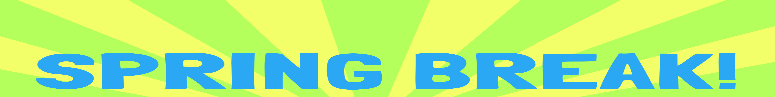 Monday, April 18, 2022PHS Media Center7:30 p.m.Regular Meeting of the BOETuesday, April 19, 2022PHS Media Center7:00 p.m.PHS PTO meetingWednesday, May 4, 2022Budget ReferendumBudget ReferendumBudget ReferendumBudget Referendum